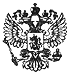 Письмо Министерства просвещения РФ от 27 марта 2020 г. N 07-2446 "О направлении информации" См. справку "Коронавирус COVID-19"     Департамент государственной политики в сфере защиты прав детейМинпросвещения России в рамках усиления мер по вопросампсихолого-педагогической поддержки обучающихся, родителей (законныхпредставителей), педагогов направляет для использования в работерекомендации для подростков, их родителей, подготовленные Союзом охраныпсихического здоровья на основе рекомендаций Всемирной организацииздравоохранения, и памятки, подготовленные ФГБОУ ВО "Московскийгосударственный психолого-педагогический университет", в условиях ираспространения# новой коронавирусной инфекции на территории РоссийскойФедерации и просит распространить указанные рекомендации на территориисубъекта Российской Федерации, в том числе в сети Интернет.     Кроме того, с учетом усиления влияния психологических факторов вмежличностных отношениях в периоды самоизоляции, пролонгированныхканикул, ряда других ограничений может возникнуть дополнительнаянеобходимость оказания психологической помощи, в том числе экстренной.     Данная помощь может быть оказана сотрудниками Детского телефонадоверия 8-800-2000-122. Информационные материалы прилагаются.     Следует обратить внимание, что силами сотрудников организаций,оказывающих услуги психолого-педагогической, методической иконсультативной помощи родителям, являющихся грантополучателями субсидийна оказание данных услуг в 2020 году в рамках Федерального проекта"Поддержка семей, имеющих детей", также целесообразно организоватьразличные формы взаимодействия, консультирования родителей (законныхпредставителей) по всем вопросам, связанным с психологическими аспектаминовой ситуации.     Просим обеспечить координирующую роль главных внештатныхпедагогов-психологов в региональных системах образования по оказаниюразличных видов психологической помощи всем участникам образовательныхотношений с учетом указанных выше рекомендаций, а также материалов,подготовленных Общероссийской общественной организацией "Федерацияпсихологов образования России" по организации психолого-педагогическогосопровождения образования в условиях дистанционного обучения.     Приложение: на 14 л. в 1 экз.Исполняющая обязанностидиректора департамента                                  Л.П. Фальковская     Рекомендации для специалистов психологической службы в системе     образования, в связи с распространением коронавирусной инфекции                               (COVID-19)Охрана психического здоровья детей и подростков во время вспышки COVID-19     В январе 2020 года ВОЗ объявила вспышку нового коронавирусногозаболевания чрезвычайной ситуацией в области общественногоздравоохранения, имеющей международное значение. ВОЗ заявила, чтосуществует высокий риск распространения коронавирусной болезни 2019 года(COVID-19) на другие страны мира. В марте 2020 года ВОЗ сделала заявлениео том, что COVID-19 можно охарактеризовать как пандемию. ВОЗ и органыобщественного здравоохранения во всем мире принимают меры по сдерживаниювспышки COVID-19. Однако это кризисное время порождает стресс унаселения*.     Рекомендации для специалистов психологической службы в системеобразования были разработаны в качестве примеров сообщений, адресованныхродителям, педагогам и детям для поддержки психического здоровья иблагополучия во время вспышки коронавирусной инфекции (COVID-19) наосновании рекомендаций ВОЗ.                                Родители     1. Поддерживайте привычный ритм жизни семьи, насколько это возможно,или создавайте новые семейные традиции (игры), особенно если дети должныоставаться дома. Обеспечьте вовлечение детей в соответствующие возрастудомашние мероприятия, включая мероприятия по их обучению. Старайтесьмаксимально использовать игровые формы.     2. Насколько это возможно, поощряйте детей продолжать играть иобщаться со своими сверстниками. При этом возможно обсуждать такиеконтакты, как регулярные телефонные или видео-вызовы, другиесоответствующие возрасту коммуникации (например, социальные сети взависимости от возраста ребенка) с ограничением времени.     3. Помогите детям найти открытые способы выражения таких чувств, какстрах и печаль. У каждого ребенка есть свой способ выражения эмоций.Иногда участие в творческой деятельности, такой как игра или рисование,может облегчить этот процесс. Дети чувствуют облегчение, если они могутвыразить и передать свои чувства в безопасной и благоприятной среде.     4. Во время стресса и кризиса дети обычно больше стремятся к общениюс родителями. Обсудите COVID-19 с вашими детьми, используя возрастнойподход. Если у ваших детей есть проблемы, то совместное решение этихпроблем может облегчить их беспокойство. Дети будут наблюдать заповедением и эмоциями взрослых, чтобы получить подсказки о том, какуправлять своими собственными эмоциями в трудный для них период.     5. Дети могут реагировать на стресс по-разному, например быть болеецепкими, тревожными, замкнутыми, злыми или возбужденными, мочиться впостель и т.д. Реагируйте на реакцию вашего ребенка с пониманием,прислушивайтесь к тому, что его волнует, оделяйте его любовью ивниманием.     6. Объясните детям, что вирус не является фактором этнической илинациональной принадлежности, чтобы не провоцировать неприязнь ксверстникам, взрослым людям иной национальности, а воспитывать чуткость исострадание к беде тех, кто пострадал от вируса.     7. В простой доступной форме предоставьте детям факты о том, чтопроизошло, объясните, что происходит сейчас, и дайте им четкую информациюо том, как снизить риск заражения этой болезнью, словами, которые онимогут понять в зависимости от своего возраста.     8. Расскажите детям о путях передачи коронавируса:     Заразиться COVID-19 можно от других людей, если они инфицированывирусом. Заболевание может передаваться от человека к человеку черезмелкие капли, выделяемые из носа или рта больного COVID-19 при кашле иличихании. Эти капли попадают на окружающие человека предметы иповерхности. Другие люди могут заразиться в результате прикосновениясначала к таким предметам или поверхностям, а затем - к глазам, носу илирту. Кроме того, заражение может произойти при вдыхании мелких капель,которые выделяются при кашле или чихании человека с COVID-19. По этойпричине важно держаться от больного человека на расстоянии более 1 метра.     9. Объясните, как избежать заражения: (1) не контактировать слюдьми, имеющими признаки простуды и ОРВИ (выделения из носа, кашель,чихание и др.); (2) не посещать массовые мероприятия (кинотеатры, студии,секции, театры, цирки, филармонии, консерватории, пр.); (3) как можночаще мыть руки с мылом; (4) по возможности, не трогать руками глаза, роти нос; (5) по возможности, не прикасаться к ручкам, перилам, другимпредметам и поверхностям в общественных местах; (6) избегатьприветственных рукопожатий, поцелуев и объятий; (7) вести здоровый образжизни, вовремя ложиться спать и высыпаться, сбалансированно питаться ирегулярно делать зарядку. Обратите внимание на то, что вам необходиморегулярно проветривать помещение и делать влажную уборку**. Превратитеэти занятия в забавную игру для всей семьи***.     10. Превратите скучный рассказ о путях передачи коронавируса испособах профилактики в игру ("Да", "Нет", "Не знаю"), где дети могутдвигаться, радоваться успешным ответам и возможности общения с вами.     11. Сведите к минимуму просмотр, чтение или прослушивание новостей,которые могут вызвать тревогу и волнение у ваших детей. Объясните им, чтовы сами дадите им достоверную информацию, которую возьмете из надежныхисточников.     12. Если возникли проблемы с членами семьи, обратитесь заинформацией к сайту Минздрава России:https://www.rosminzdrav.ru/ministry/covid19?fbclid=lwAR15MPS7YTMrfmRsGkC9yo8Ktr0jQTTT_tSr-b2GxSUcxXSReXpXnrd6dxY#r2     Самую последнюю информацию о коронавирусной инфекции Вы также можетена сайте ВОЗ:https://www.who.int/ru/emergencies/diseases/novel-coronavirus-2019                                Педагоги     13. Обеспечьте детям благоприятную позитивную образовательную среду,свободную от стрессов, вызванных стремлением к академическим успехам.Сконцентрируйтесь на сохранении здоровья детей, их психологического исоциального благополучия.     14. Не привлекайте излишнего внимания детей к обсуждаемой проблеме.Сохраняйте рутинный уклад учебной работы с привычными для детей нормамиее оценки.     15. В простой доступной форме предоставляйте детям информацию о том,что произошло, объясните, что происходит сейчас, и давайте им четкуюинформацию о том, как снизить риск заражения этой болезнью, словами,которые они могут понять в зависимости от своего возраста.     16. Используйте дистанционные формы обучения, поощряющие развитиеинтеллектуальной, творческой деятельности (напр. олимпиады, квесты,соревнования), которые позволят и детям, и их родителям поддерживатьактивность и создавать благоприятную психологическую атмосферу в семье.     17. Пользуйтесь надежными источниками информации в определенноевремя в течение дня, один или два раза. Внезапный и почти постоянныйпоток новостных сообщений о вспышке болезни может вызвать беспокойство улюбого человека.     18. Поддерживайте детей и родителей. Помощь другим людям в труднуюминуту может принести вам лично психологическую пользу. Например, найдитевозможности для распространения позитивных и обнадеживающих историй овыздоровлении людей, снижении распространения коронавируса.     19. На вас сейчас лежит двойное бремя ответственности за здоровьедетей, психологическое и социальное благополучие членов их семей иакадемическую подготовку учащихся. Относитесь к этой ситуации как кособым условиям работы. Берегите себя. Помните, что забота о своемпсихологическом состоянии так же важна, как и забота о физическомздоровье. Умейте справиться со стрессом, находить положительные эмоции ивести полноценный здоровый образ жизни. Занимайтесь дыхательными ифизическими упражнениям, упражнениями для релаксации, ходите на прогулки,чтобы поддерживать активность и уменьшать напряжение.______________________________     * Информация ВОЗ по вопросам COVID-19:https://www.who.int/docs/default-source/coronaviruse/mental-health-considerations.pdf     ** Информация Минздрава России по вопросам COVID-19:https://www.rosminzdrav.ru/ministry/covid19#r2     *** IASC. Addressing Mental Health and Psychosocial Aspects ofCOVID-19 Outbreak:https://interagencystandingcommittee.org/other/interim-briefing-note-addressing-mental-health-and-psychosocial-aspects-covid-19-outbreak      Рекомендации для подростков, испытывающих беспокойство из-за                              коронавируса*     (По мотивам рекомендаций Роберта Лихи, одного из ведущих в мире                  специалистов по тревожным состояниям)     За последние несколько дней жизнь здорово изменилась, в школахвводят удаленную форму обучения, родители работают из дома, с друзьямисложно увидеться вживую. В подобной ситуации очень важно попробоватьсосредоточиться на возможностях, которые у тебя появились, вместо тогочтобы думать о лишениях. Именно такой подход можно назвать оптимизмом.Ниже - несколько советов, которые помогут не упасть духом и не поддатьсятревоге и в то же время отнестись к ситуации серьезно.     Вероятность заболеть в возрасте от 0 до 19 лет очень маленькая. Детии подростки почти не болеют коронавирусом или переносят его в оченьлегкой форме.     Несмотря на это, есть процедуры, которые могут помочь дополнительноснизить вероятность заразиться: мыть руки после улицы, перед едой,бороться с привычкой грызть ногти, если она есть (наконец-то теперь естьдостойная мотивация), - именно через руки вирус чаще всего попадает ворганизм человека; спать не меньше 7,5 часов; хорошо питаться; делатьфизическую зарядку (все это поможет поддержать и укрепить иммунитет).     Очень важно соблюдать режим самоизоляции. Да, приходится сидетьдома, не ходить в школу, не встречаться с друзьями. Скучно..., но...Очень важно, чтобы ты понимал, сейчас не наступает апокалипсис, каким мыего знаем по фильмам про зомби; наоборот, нас просят меньше выходить издома, чтобы предотвратить заражение большого количества людей. Например,в Китае, где люди очень серьезно к этому отнеслись, уже почти всезаболевшие поправились и новых случаев заражения почти нет. Теперь и нампридется набраться терпения.     Если ты большую часть дня отслеживаешь все новостные ленты, этотолько усиливает твое беспокойство и тревогу. Лучше поменять тактику,выбрать 1-2 ресурса, которым ты или твои родители больше всего доверяют,и уделять этой новости 10 минут утром и 10 минут вечером.     Одно из лучших лекарств против тревоги - юмор. Многие ребята началивыкладывать свои видео и песни про то, как они переживают ситуацию ссамоизоляцией. Может быть, и ты сможешь посмотреть на эту ситуацию подтаким углом?     Если же тревожные мысли постоянно атакуют тебя, помни, что тревога -это не опасно, тебе не нужно думать о каждой тревожной мысли. Представьих как проплывающие по небу облака и попробуй сосредоточиться на своихделах, более приятных или важных.______________________________     * Рекомендации подготовлены Ю.В. Зарецким, доцентом факультетаконсультативной и клинической психологии Московского государственногопсихолого-педагогического университета.                О Детском телефоне доверия 8-800-2000-122     Единый общероссийский номер детского телефона доверия -8-800-2000-122 создан Фондом поддержки детей, находящихся в труднойжизненной ситуации совместно с субъектами Российской Федерации в сентябре2010 года. В этом году Телефон доверия отметил 10 лет и на сегодняшнийдень на него поступило более 9,5 миллионов обращений, то есть в годпримерно 1 млн детей и взрослых звонит на телефон доверия!     В настоящее время к нему подключено более 220 организаций во всехсубъектах Российской Федерации. В 67 регионах телефон доверия оказываетпомощь своим абонентам в круглосуточном режиме.                          Кто может позвонить?     Любой ребенок и подросток, который столкнулся с любой проблемой (вотношениях с друзьями, родителями, учителями, стресса из-за учебы,переживаний личного характера) или родитель (законный представитель),который столкнулся с проблемой в детско-родительских отношениях итрудностях в воспитании.                         Откуда можно позвонить?     При звонке на этот номер в любом населенном пункте, даже в небольшомгороде или деревне Российской Федерации со стационарных (домашнихгородских) или мобильных телефонов дети, подростки и их родители могутполучить экстренную психологическую помощь, которая оказываетсяпсихологами.                           Платный ли звонок?     Нет, звонок любой продолжительности с любого телефона любогооператора и с любым тарифом бесплатный.        Могут ли меня вычислить? Узнает ли кто-то о моем звонке?     Анонимность и конфиденциальность - основные принципы телефонадоверия. Ты (вы) можешь не представляться или представиться любымвымышленным именем. На телефоне доверия нет определителя номера и о твоемзвонке никто никогда не узнает. Тайна обращения гарантируется. Но еслитвоя жизнь в опасности, тебе нужна помощь полиции или медиков - ты можешьдовериться этим специалистам, назвать себя и свой адрес.                     С какими проблемами обращаются?     Чаще всего обращаются с такими проблемами:     - проблемы во взаимоотношениях со сверстниками - друзьями ипротивоположным полом (со мной не дружат, я поссорился с другом и не знаюкак помириться, булинг, я не такой как все (толстый, рыжий и т.д.), мнеодиноко, я влюбился и мне не отвечают взаимностью и т.д.);     - проблемы во взаимоотношениях с родителями (меня не понимают, имнет до меня никакого дела или наоборот - меня опекают, не разрешают мнегулять/дружить с кем-то, заставляют поступать в институт, который мне ненравится, постоянно на меня орут, ругают за двойки, мама с папойразводятся и я чувствую себя никому не нужным, родился брат/сестра и я имне нужен и т.д. и т.п.);     - проблемы в школе (боюсь экзаменов, не хочу учиться, плохиеотношения с учителями, стресс перед ЕГЭ, боюсь получить двойку и т.д.);     - тревожные и суицидальне звонки (я в депрессии, я не вижу выхода измоей трудной ситуации, я не хочу жить);     У детского телефона доверия есть сайт - www.telefon-doveria.ru игруппы в соцсетях. На главной странице сайта посетитель увидит слайдер свозможностью выбрать свою возрастную группу - "дети", "подростки" и"родители". В зависимости от вкладки, страницы расскажут о наиболеечастых проблемах, с которыми обращаются на детский телефон доверия. Длядетей актуальны вопросы страхов - остаться одному дома, получить плохуюоценку, пойти к врачу. Подростков волнуют экзамены, критическое отношениек своей внешности, конфликты со сверстниками и родителями, несчастнаялюбовь. Родители обращаются с проблемами в процессе воспитания своих чад- ребенок не слушается, много сидит за компьютером, связался с плохойкомпанией или не хочет учиться. Сайт позволяет не только ознакомиться сперечнем самых часто задаваемых вопросов, но и прочитать подробные ответыопытных психологов на них. Посетители сайта узнают как справляться содиночеством и находить друзей, что делать при суицидальных настроениях,как завоевать уважение сверстников и найти общий язык с родителями. Приэтом родители смогут узнать, что волнует их детей, а дети - понять, что вих поведении беспокоит родителей. Смотрите раздел "Лайфхаки" и"Инфографика".     Вся реклама Детского телефона доверия размещена на сайте "Детскийтелефон доверия" в разеле "Медиа" (социальная реклама)https://telefon-doveria.ru/events/?cat=14     А для родителей еще можно рекомендовать портал "Я-родитель"https://www.ya-roditel.ru/     Там есть много полезной информации - статьи, видео, инфографика ивозможность получить бесплатно консультацию психолога и юриста. Предложения по психолого-педагогическому сопровождению образовательного           процесса в условиях дистанционного режима обучения     В связи с постепенным введением карантина из-за распространениякоронавирусной инфекции важное значение имеет психолого-педагогическоесопровождение образовательного процесса в условиях дистанционного режимаобучения, при организации которого особое внимание необходимо уделитьоказанию психологической помощи и поддержки семьям с детьми.     Изменение режима образования предполагает выстраивание алгоритмаорганизации взаимодействия педагогических работников ипедагогов-психологов с обучающимися и их родителями (законнымипредставителями), предусматривающего:     - установление и поддержание контактов педагога-психолога с членамисемей, педагогическими работниками и администрацией образовательныхорганизаций (в том числе проведение опроса и установочного совещания поорганизации психолого-педагогической поддержки образования в условияхдистанционного режима обучения и распространения коронавируса);     - проведение консультаций и мероприятий просветительского,методического, организационного характера, в том числе по проблемаморганизации учебной деятельности и досуга в домашних условиях, повышениямотивации обучающихся на участие в дистанционных занятиях, повышенияадаптации субъектов образовательного процесса к новым условиям обучения,применения педагогических технологий, способствующих повышениюэффективности удаленных форм учебных занятий.     Создание единой цифровой образовательной платформы, наличиеустойчивой интернет-связи, способность использовать современныеинформационные образовательные ресурсы является необходимым условиемобучения в дистанционном режиме, в том числе предполагающим организациюрабочего места педагога-психолога, подбор инструментария дляпсихолого-педагогической работы в дистанционной форме, освоениедистанционных технологий работы (в т.ч. групповых и индивидуальных),соблюдение этических норм психолога в связи с применением дистанционныхформ работы (чаты, мессенджеры, электронная переписка).     Перевод на дистанционный режим работы, возможность потери заработка,наличие трудной жизненной ситуации, угроза распространения эпидемии и ктому же условия изолированности семей с детьми в ограниченномпространстве являются стрессовыми факторами, способствующимивозникновению острых психологических состояний. Поэтомупсихолого-педагогическая работа должна предусматривать:     - применение в практике педагога-психолога форм и методов экстреннойи кризисной психологической помощи (в т.ч. в дистанционном формате), сцелью быстрого снижения возможных негативных эффектов (паника, слухи,агрессивные проявления);     - психологическое консультирование родителей и близких членов семейобучающегося, в том числе направленное на развитие умений справляться сизменившимися условиями жизни;     - информирование о консультативной психологической помощи,оказываемой анонимно (в том числе с использованием телефона доверия);     - привитие навыков совладающего поведения всем субъектамобразовательной среды; обучение их навыкам саморегуляции (разныевозрастные, целевые группы);     - организация в дистанционной форме групп взаимоподдержки с семьямис детьми, обучение возможностям выхода из состояния дискомфорта,повышения стрессоустойчивости в домашних условиях, повышения уровнякоммуникаций в семье.     Нахождение обучающихся вне образовательного учреждения должнопредусматривать индивидуальную работу с семьями по нахождениюнесовершеннолетних в поле зрения педагогических работников,предупреждению возникновения у несовершеннолетних групп риска социальнойдезадаптации, аддикций и девиаций поведения (употребление ПАВ,агрессивное и аутоагрессивное поведение, депрессивные состояния,попадание под влияние деструктивных сообществ (посредством сетиинтернет), рост проявлений рискованного поведения и пр.).Памятка для педагогов-психологов по организации сопровождения обучающихсяс расстройствами аутистического спектра в условиях перехода на обучение в                          дистанционном режиме     Переход с очной формы обучения на обучение в дистанционном режимесопровождается серьезными изменениями в жизни ребенка с расстройствамиаутистического спектра (далее - РАС). В связи характерными особенностямиразвития детей с РАС, проявляющимися в стереотипности поведения исклонности к сохранению установленного жизненного порядка, ситуацияизменения формы обучения может вызывать у них сильный дискомфорт идезадаптацию. Это, в свою очередь, будет препятствовать освоениюадаптированной основной общеобразовательной программы. Преодоление этихсложностей возможно путем создания специальных условий обучения вдомашней среде и организации психолого-педагогического сопровождения визменившейся ситуации.     Важнейшим направлением работы психолога в случае перехода учащегосяна дистанционное обучение является оказание помощи в адаптации к новымусловиям. В зависимости от возраста и уровня развития ребенка даннаяработа может быть проведена различными способами и в разных формах.     У обучающихся начального школьного возраста, а также у учащихсяболее старшего возраста со сниженным интеллектом работа по адаптациипроводится в значительной степени посредством родителей. Педагог-психологв данном случае является наставником или супервизором. Его первоначальнойзадачей становится информирование родителя по вопросам организацииобучения в домашних условиях. Основными тематиками консультированияявляются:     - способы адаптации среды (зонирование пространства, егообедненность, использование визуальных подсказок, ограничениепространства с постепенным его расширением, использование специальногосенсорного оборудования);     - подбор способов мотивации ребенка к учебной деятельности;     - формирование учебного поведения в домашних условиях;     - способы преодоления нежелательного поведения;     - выстраивание взаимоотношений с ребенком в новой роли("родитель-учитель", "родитель-тьютор").     На уровне основного и среднего общего образования при сохранноминтеллектуальном развитии обучающегося работа по его подготовке кобучению в дистанционном режиме может осуществляться непосредственнопедагогом-психологом в режиме онлайн. При работе в данном направлениимогут применяться следующие методы: социальные истории,видеомоделирование, визуальные сценарии, беседа.     Показателями успешной адаптации ребенка являются:     - принятие и выполнение новых правил поведения в ситуациидистанционного обучения;     - соблюдение установленного режима дня;     - выполнение заданий в специально организованном рабочем месте;     - следование визуальному расписанию занятий;     - выполнение заданий под руководством родителя или при его поддержкев качестве тьютора;     - взаимодействие с педагогом в режиме онлайн (выполнение инструкций,заданий, ответы на вопросы);     По завершению у учащегося адаптационного периода при организациидистанционного режима обучения необходимо определить дальнейшие целипсихологической работы, которые в новых сложившихся условиях могут сильноотличаться от запланированных ранее.     При разработке индивидуальной программы коррекционной работы в частипсихологического сопровождения важно обеспечить необходимую поддержкуучебного процесса, а также выбирать цели по формированию отдельныхфункциональных навыков, необходимых для повседневной жизни. Принеобходимости поддержки процесса обучения психолог участвует в проведенииуроков в режиме онлайн, осуществляет наблюдение за организацией процессаобучения и разрабатывает рекомендации для учителя и родителя по развитиюнавыков, необходимых для обучения, и преодолению трудностей в обучении,характерных для учащихся с РАС. Как правило, такие рекомендации включаютследующие тематики:     - дополнительное структурирование процесса обучения;     - подбор мотиваторов для повышения интереса к учебной деятельности иэффективного формирования учебных навыков;     - применение методов визуальной поддержки (наглядные схемыорганизации рабочего места; схемы последовательности подготовки к уроку;алгоритмы подбора необходимых для выполнения определенной деятельностиучебных материалов; последовательности выполнения отдельных учебныхдействий; визуальное расписание занятий или распорядка дня).     При работе над жизненными компетенциями в условиях обучения вдистанционном режиме приоритетными становятся задачи по формированиюсоциально-бытовых навыков (самообслуживание и бытовая ориентировка),навыков времяпрепровождения и досуговых навыков (расширение интересовребенка и видов деятельности), а также совместных игровых навыков сдругими членами семьи.     При постановке целей психологической работы важно учитывать возрасти уровень развития детей, в зависимости от которых будут меняться каксодержание, так и способы работы. При работе с детьми с выраженнымиаутистическими нарушениями реализация целей программы индивидуальнойкоррекционной работы будет осуществляться преимущественно родителем поддистанционным наблюдением и супервизией педагога-психолога. При работе сдетьми с менее выраженными аутистическими нарушениями акцент смещается нанепосредственную коррекционную онлайн работу психолога с ребенком.     На первом этапе непосредственной работы психолога с ребенком врежиме онлайн осуществляется отработка элементарныхсоциально-коммуникативных навыков: совместное внимание, визуальныйконтакт со специалистом, навыки простейшей имитации, выполнениекаких-либо действий в присутствии педагога в режиме онлайн, выполнениепростых инструкций.     Для детей с более высоким уровнем развития и менее выраженнымирасстройствами аутистического спектра диапазон формируемых навыковрасширяется. В дистанционном онлайн режиме может быть проведена работа поформированию широкой группы коммуникативных диалоговых навыков, навыковсовместной онлайн игры, понимания эмоций, модели психического, высшихпсихических функций, когнитивных навыков. Важно обеспечить своевременныйпереход от индивидуальной работы в формате психолог-ребенок к работе вмини-группе в дистанционном режиме.     Таким образом, психологическая поддержка обучающихся с РАС вусловиях дистанционного обучения направлена на их адаптацию, освоениеадаптированной основной общеобразовательной программы и социальноеразвитие путем формирования жизненных компетенций и преодоления имеющихсясоциально-коммуникативных дефицитов. В отличие от очной формы обучения вситуации дистанционного обучения могут меняться конкретные приоритетныецели работы и способы их достижения.Предложение по управлению психологической службой образования в субъекте     Российской Федерации в условиях дистанционного режима обучения*     Цифровизация, затрагивая основные виды деятельностипедагога-психолога: психологическое просвещение; психологическаяпрофилактика; психологическое консультирование; психологическаядиагностика; психологическая коррекция; психологическая реабилитация исоциально-психологическая адаптация; экспертно-аналитическая имониторинговая деятельность, - может увеличить количествоблагополучателей, качественно изменить специфику работы специалистоввнутри организаций, особенности взаимодействия службы навнутриведомственном и межведомственном уровне, а также сделать акцент наподготовке специалистов психологической службы в образовании.Предполагаем цифровизацию в указанных направлениях посредством расширенияформатов деятельности с акцентом на Интернет-технологии.    Форматы и технологии психолого-педагогической поддержки субъектов                        образовательного процесса     - консультирование онлайн (с использованием программ zoom, skype,WhatsApp);     - консультирование по принципу "телефон доверия" через электроннуюпочту и оперативная помощь через социальные сети;     - диагностика через сеть Интернет, с возможностью сбора данных наедином ресурсе (например, социально-психологическое тестирование);     - создание онлайн опросов и тестов с помощью Интернет-конструкторов(например, тестирование через Google-формы);     - психологическое просвещение и психопрофилактика посредствомсоздания интересного видео-контента, прямых эфиров, вебинаров,видеоинструктирования, электронных библиотек, коллекций видеофильмов;     - психологическая коррекция с использованием онлайн- и мобильныхтренажеров, онлайн игр (например, для коррекции и развития познавательныхпроцессов);     - использование мобильных и Интернет трекеров для фиксации имониторинга социально-психологической адаптации;     - фиксация и хранение результатов тестирований для мониторинговойдеятельности в виртуальном облаке.   Форматы и технологии взаимодействия службы на внутриведомственном и                         межведомственном уровне     - видео-конференц-связь для проектного и оперативного взаимодействияспециалистов психологической службы области;     - сетевое взаимодействие на объединенном портале;     - единая библиотека нормативно-правовых актов, регулирующихдеятельность психологической службы;     - мобильное и безбумажное взаимодействие специалистов ведомств;     - онлайн ресурсная карта специалистов психологической службы свозможностью взаимодействия с ними;     - единая информационная система для передачи случаев.  Форматы и технологии подготовки специалистов психологической службы в                 образовании и повышение их квалификации     - создание современной цифровой базы образовательного процессаспециалистов;     - создание и развитие интеграционной платформы непрерывногопсихолого-педагогического образования;     - развитие собственного IT-потенциала психологических служб ворганизациях;     - видеоинструктирование по использованию в работе и пояснениюнормативно-правовой базы психологической службы в образовании;     - разработка цифрового контента в формате онлайн-курсов, вебинаров,прямых трансляций и др.;     - единая база научно-методических ресурсов психологической службы вобразовании.______________________________     * Опыт отделения общероссийской общественной организации "Федерацияпсихологов образования России" г. Полевской Свердловской областиОбзор документаРодителям, педагогам и детям нужно сохранять спокойствие!
Подготовлены рекомендации для поддержки психического здоровья во время вспышки коронавирусной инфекции. Они адресованы родителям, педагогам и детям.
Также Минпросвещения напоминает о работе детского телефона доверия (8-800-2000-122). По нему можно бесплатно и анонимно получить экстренную психологическую помощь.
Приведена информация по психолого-педагогическому сопровождению дистанционного образовательного процесса. Составлена отдельная памятка в отношении обучающихся с расстройствами аутистического спектра.
Предложены форматы и технологии управления психологической службой образования в субъекте РФ в условиях дистанционного обучения.

ГАРАНТ.РУ: http://www.garant.ru/hotlaw/federal/1335012/#ixzz6IMmsPEnZ